AgendaFACULTY CHAIRS & DIRECTORS COUNCILhttps://committees.kccd.edu/bc/committee/fcdcNovember 16, 201810:30 am – 12:30 amLevan CenterFacilitator:  Bill MoseleyWelcome (Moseley)									5 minClassified Position Voting								75 minCollege Council Update (Stratton)							10 minEnd of Semester Grades (Pena)							20 min		Upcoming Meetings/Events:	FCDC 12/0718 	10:30-12:30	Levan Center	FCDC 01/25/19	8:30-10:30	PAC Reception Room 101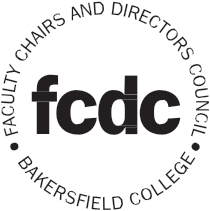 